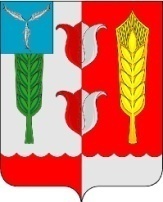 ОТДЕЛ ОБРАЗОВАНИЯ АДМИНИСТРАЦИИ КРАСНОПАРТИЗАНСКОГО МУНИЦИПАЛЬНОГО РАЙОНА САРАТОВСКОЙ ОБЛАСТИПриказ № 134  от 28.06.2013 г. О закрытии I сменыЛОЛ с дневным пребыванием На основании приказа № 118 от 05.06.2013 г. и № 120 от 10.06.2013 г. отдела образования  администрации Краснопартизанского района, в целях подготовки общеобразовательного учреждения к открытию II смены ЛОЛ с дневным пребыванием и проведении генеральной уборки ПРИКАЗЫВАЮ:1.Руководителям общеобразовательных учреждений:1.1. Закрыть I смену ЛОЛ с дневным пребыванием  29.06.2013 г. при следующих образовательных учреждениях района: 1.4. Подготовить отчёты о работе I смены и направить в ТО Управление Роспотребнадзор по Саратовской области в Балаковском районе до 05.07.2013 г. 1.5. Подготовить отчёты о питании и посещаемости детей и предоставить в МУ «Централизованная бухгалтерия Краснопартизанского муниципального района » бухгалтеру Архиповой Е.А. до 10.07.2013 г. 2. Контроль за исполнением данного приказа оставляю за собой.Начальник отдела образования							О.Ю. МурзаковаС приказом ознакомлен:1.  МОУ «Средняя общеобразовательная школа с. Милорадовка»;2.  МОУ «Основная общеобразовательная школа с. Большая Сакма».1.2. Закрыть I смену ЛОЛ с дневным пребыванием 04.07.2013 г. при следующих образовательных учреждениях:1. МОУ «Средняя общеобразовательная школа п.Римско-Корсаковка»;2. МОУ «Средняя общеобразовательная школа с.Головинщено»;3. МОУ «Средняя общеобразовательная школа с.Корнеевка»;4. МОУ «Средняя общеобразовательная школа с. Сулак»;5. МОУ «Основная общеобразовательная школа с. Толстовка»;6. МОУ «Основная общеобразовательная школа п.Октябрьский»;7. МОУ «Основная общеобразовательная школа с.Раздольное»;8. МОУ «Основная общеобразовательная школа с.Савельевка»;9. МОУ ДОД «Районный Дом детского творчества п.Горный».1.3. Подготовить МОУ «Основная общеобразовательная школа с.Савельевка» к открытию II смены лагеря с дневным пребыванием.